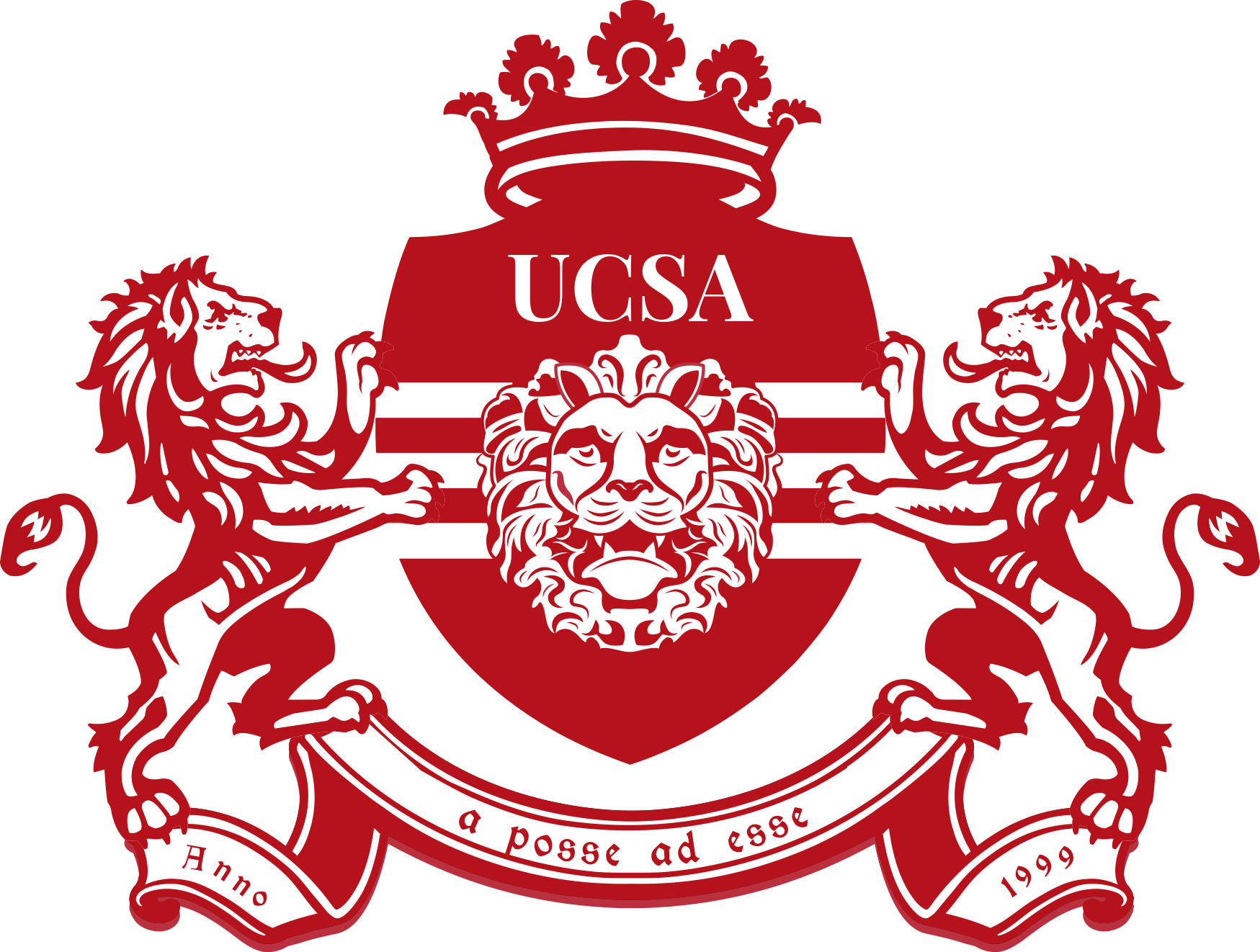 University College Student Association Reimbursement form 2021-2022Please note that reimbursement will only be granted by the UCSA Treasurer after this form has been handed in with the corresponding receipts that can be attached at the end of this document, no more than 31 days after the expense has been made.Please send this reimbursement form to hugo.neefjes@ucsa.nlPlease send it in PDF formThe receipts attached should state the products or services bought, which means PIN transaction receipts are not accepted. 
By submitting this form you certify that this document has been filled in truthfully. *If the amount of money to be reimbursed is above 100 euros please mark your email as “priority” before sending it to hugo.neefjes@ucsa.nl Please put a scan or picture of the receipt or invoice of the expense here:Please put a picture of the board merch here:Recipient of reimbursementName and surnameAccount number / IBANPhone numberEmail addressDetails of the expenseAmount of money spentAmount of money to be reimbursed*Date of the expenseUCSA Committee / TeamDetails of the expense (extra information about the products bought for example)The name of the board member(s) receiving merch